Job Aids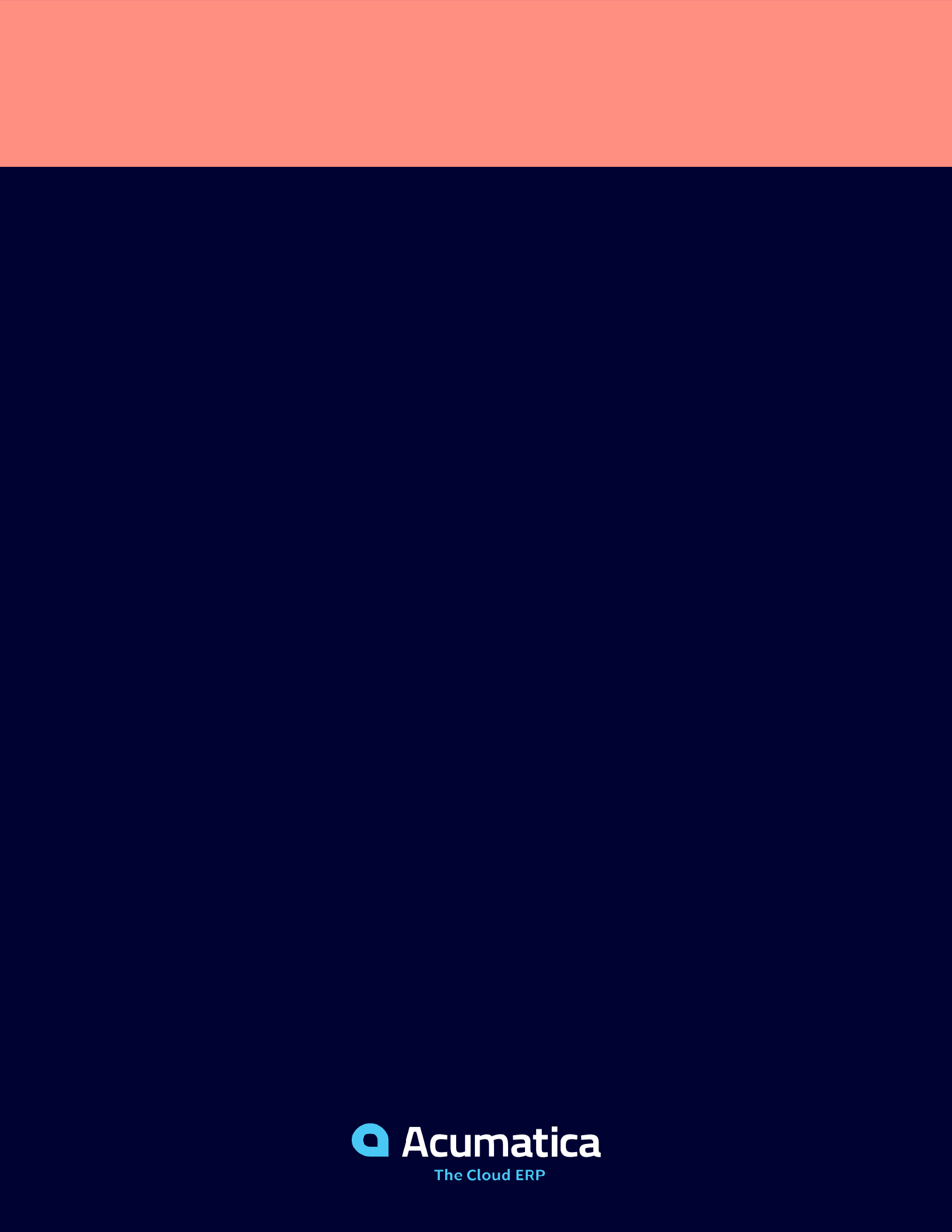 Accounts Receivable Clerk 2021 R2ContentsProcessing InvoicesThis section contains step-by-step instructions related to processing of customer invoices, credit and debit memos in Acumatica ERP.To Create an Invoice (with Item Quantities and Unit Costs)Open the Invoices and Memos (AR301000) form.To open the form for creating a new record, type the form ID in the Search box, and on the Search form, point at the form title and click New right of the title.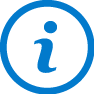 On the form toolbar, click Add New Record.In the Type box of the Summary area, select Invoice.In the Date box, change the current business date, if needed.The Post Period box is filled in automatically based on the selected document date.In the Customer box, select the customer associated with the document.In the Location box, check the customer location, and change it, if needed.Make sure the document currency in the Currency box is the one you need, and select another one, if needed.In the Terms box, check the credit terms associated with the customer.In the Due Date box, the due date of the invoice is calculated based on the credit terms. The credit terms may allow a cash discount to be taken and specify its terms in the Cash Discount Date box.If needed, in the Customer Order Nbr. box, enter the reference number from the original customer document.In the Description box, add a brief description of the invoice.On the Details tab, for each line the invoice, click Add Row on the table toolbar and do the following:If needed, in the Inventory ID column, enter the ID of the particular item sold or service provided to the customer.If needed, in the Transaction Descr. column, enter a description of the transaction if it has not been filled in automatically.If needed, in the Quantity column, enter the quantity of the item sold.If needed, in the UOM column, enter the unit of measure for the item if it has not been filled in automatically.If needed, in the Unit Price column, enter the price per unit if it has not been filled in automatically.In the Ext. Price column, enter the extended price of the specified inventory item or service if it has not been calculated automatically.If needed, enter the discount percentage in the Discount Percent column or the discount amount in the Discount Amount column, if you offer the customer a discount on this item or service.If you enter a percentage, the system will calculate the discount amount automatically by multiplying the extended price of the item by the discount percentage.Check the Amount column, which displays the total for the line item. The system calculates this total by deducting the discount amount (if any) from the extended price.Check the Account column. By default, the system uses the sales account of the customer location, but you can select another account.Check the Subaccount column if applicable, and change it, if needed.If needed, in the Salesperson ID column, select the salesperson associated with the customer.If needed, in the Deferral Code column, select a deferral code if the expenses related to the item or service must be recognized in future periods.If needed, select the Commissionable check box if a commission is paid on the line item amount.If you want to save the document with the Balanced status, do one of the steps below:If the Amount box of the Summary area is available on the form, enter the total amount of the invoice in this box.If the Amount box is not available on the form, notice that the total amount of the document is displayed correctly in the Balance box.If needed, in the Discount Total box of the Summary area, enter the amount of discount if you want to apply the manual discount to the document.In the Cash Discount box of the Summary area, check the cash discount amount of the document.On the form toolbar, click Save.To Create a Credit MemoOpen the Invoices and Memos (AR301000) form.To open the form for creating a new record, type the form ID in the Search box, and on the Search form, point at the form title and click New right of the title.On the form toolbar, click Add New Record.In the Type box of the Summary area, select Credit Memo.In the Date box, enter the credit memo date.The Post Period box is filled in automatically based on the selected document date.In the Customer box, select the customer associated with the credit memo.In the Location box, check the customer location.If needed, in the Customer Order Nbr. box, enter the reference number assigned by the customer to the customer document.Make sure the document currency in the Currency box is the one you need, and change it, if needed.The currency may be overridden only if the Allow Currency Override check box is selected for the customer on the Customers (AR303000) form.In the Description box, add a brief description of the credit memo or the reference number of the original invoice.On the Details tab, for each line of the credit memo, click Add Row on the table toolbar and do the following:A credit memo must include at least one line.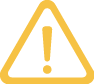 If needed, in the Inventory ID column, enter the ID of the item sold or the service provided to the customer.If needed, in the Transaction Descr. column, enter a description of the transaction.If needed, in the Quantity column, enter the quantity of the item sold.If needed, in the UOM column, enter the unit of measure for the item.If needed, in the Unit Price column, enter the price per unit.In the Ext. Price column, enter the extended price. If you have specified an inventory item, the system calculates the extended price by multiplying its unit price and the quantity sold, but you can override the calculated price.Check the Account column. By default, the system uses the sales account associated with the customer location, but you can select another account.Check the Subaccount column if applicable, and change it, if needed.If needed, in the Salesperson ID column, select the salesperson associated with the customer.If needed, in the Deferral Code column, select a deferral code if the expenses related to the item or service must be recognized in future periods.To save the document with the Balanced status, perform one of the steps below:If the Amount box of the Summary area is available on the form, enter the total amount of the credit memo.If the Amount box is not available on the form, notice that the total amount of the document is displayed correctly in the Balance box.On the form toolbar, click Save.To Apply a Credit MemoOpen the Payments and Applications (AR302000) form.In the Type box of the Summary area, select Credit Memo.In the Reference Nbr. box, select the number of the credit memo to apply.In the Application Date box, check the date of the credit memo. Change it if, needed.On the Documents to Apply tab, add the documents to which the credit memo should be applied, and follow the steps below to add each line (document):Click Add Row on the table toolbar to add a new row to the table.In the Doc. Type column, select the appropriate option to apply the credit memo to an invoice, debit memo, or overdue charge.In the Reference Nbr. column, select a document by its identifier from the list of documents. (The system includes in this list documents associated with the current customer that have the Open status and the selected document type.)Check the information in the other columns of this table, which are filled in automatically when you select a document.Review the Applied to Documents box in the Summary area. The system automatically inserts the total amount of the applied documents.On the form toolbar, click the Release to release the credit memo.To Create a Debit MemoOpen the Invoices and Memos (AR301000) form.To open the form for creating a new record, type the form ID in the Search box, and on the Search form, point at the form title and click New right of the title.On the form toolbar, click Add New Record.In the Type box of the Summary area, select Debit Memo.In the Date box, enter the date of the debit memo.The Post Period box is filled in automatically based on the selected document date.In the Customer box, select the customer associated with the document.In the Location box, check the customer location, and change it, if needed.Make sure the document currency in the Currency box is the one you need, and change it, if needed.The currency may be overridden only if the Allow Currency Override check box is selected for the customer on the Customers (AR303000) form.If needed, in the Description box, enter the reference number of the original invoice.On the Details tab, for each line of the debit memo, click Add Row on the table toolbar and do the following:If needed, in the Inventory ID column, enter the ID of the additional item sold or service provided to the customer.If needed, in the Transaction Descr. column, enter a description of the transaction.If needed, in the Quantity column, enter the quantity of the item sold.If needed, in the UOM column, enter the unit of measure for the item.If needed, in the Unit Price column, enter the price per unit.In the Ext. Price column, enter the extended price of the specified inventory item or service.Check the Account column. By default, the system uses the sales account associated with the customer location, but you can select another account here.Check the Subaccount column, if applicable.If needed, in the Salesperson ID column, select the salesperson associated with the customer.If needed, in the Deferral Code column, select a deferral code if the expenses related to the item or service must be recognized in future periods.If the Amount box of the Summary area is available on the form, enter the total amount of the debit memo in this box.On the form toolbar, click Save.If needed, in the Discount Total box of the Summary area, enter the amount of discount if you want to apply the manual discount to the document.In the Cash Discount box of the Summary area, check the cash discount amount of the document. This box may be filled in automatically, based on the credit terms of the customer, or you can change the amount of the calculated cash discount manually.On the form toolbar, click Save.To Enter a Cash SaleOpen the Cash Sales (AR304000) form.To open the form for creating a new record, type the form ID in the Search box, and on the Search form, point at the form title and click New right of the title.On the form toolbar, click Add New Record.In the Type box of the Summary area, select Cash Sale.In the Date box, select the date of the cash sale document.By default, the current date is selected in the box, but you can select another date. The Post Period box is filled in automatically based on the selected document date.In the Customer box, select the customer.In the Location box, check the customer location and change it, if needed.In the Payment Method box, check the customer's default payment method. The cash sale must be paid by a method based on cash, check, or credit card.Make sure the document currency in the Currency box matches the currency of the customer payment.The currency may be overridden only if the Allow Currency Override check box is selected for the customer on the Customers (AR303000) form.In the Payment Ref. box, enter the reference number of the customer payment.In the Description box, enter a description of the cash sale.On the Details tab, for each line of the cash sale document, click Add Row on the table toolbar and do the following:If needed, in the Inventory ID column, enter the inventory ID of the particular non-stock item or service paid for by the customer.If needed, in the Transaction Descr. column, enter the description of the transaction.If needed, in the Quantity column, enter the quantity of the item or service.If needed, in the UOM column, enter the unit of measure used with the quantity.If needed, in the Unit Price column, enter the price per unit.In the Ext. Price column, enter the sale amount if the amount has not been filled in automatically (as it is when you have specified the quantity and the unit price).If needed, enter the discount percentage in the Discount Percent column or the discount amount in the Discount Amount column, if you offer the customer a discount on this item or service.Check the Amount column, which displays the total for the line item (calculated by deducting the discount amount from the extended price).Check the Account column. By default, the system uses the sales account associated with the customer location, but you can select another account.Check the Subaccount column, if applicable. Change the subaccount, if needed.If needed, in the Salesperson ID column, select the salesperson associated with the customer. If needed, in the Deferral Code column, select the deferral code defined in the system if the expenses related to the item or service must be recognized in future periods.If needed, select the Commissionable check box if commission is paid on the line amount.If needed, on the Charges tab, add the applicable charges or fees for processing this payment in the bank. For each applicable charge, do the following:Click Add Row to append a new row to the table.In the Entry Type column, select the entry type that designates the bank charge that applies to this cash sale.In the Amount column, type the charge amount that applies to this document.In the Payment Amount box of the Summary area, enter the total amount of the cash sale.If needed, in the Cash Discount Taken box of the Summary area, enter the cash discount amount, that applies to the document.On the form toolbar, click Save.To Print Invoices and MemosMake sure the printer is connected to your computer and ready for printing.Open the Print Invoices and Memos (AR508000) form.In the Action box of the Selection area, select Print.If needed, for invoices associated with contract servicing, select the user or the workgroup (in theAssigned To or Workgroup box) to whom the documents are assigned.In the table, select the unlabeled check boxes for the documents you intend to print.On the form toolbar, click Process. Each document will appear in a new browser tab.For each document to be printed, on the form toolbar, click Print. The browser opens the Printdialog box, in which you select the printing options.To Release an Invoice or MemoOpen the Invoices and Memos (AR301000) form.In the Type box on the Summary area, select one of the following options:Invoice: To view an invoice (a payment request for goods sold or services provided).Debit Memo: To view a debit memo (a debit adjustment to an undercharging invoice).Credit Memo: To view a credit memo (a credit adjustment to an overcharging invoice).Open the particular invoice or memo you want to release.On the form toolbar, click Release. The released document is assigned the Open status.To Release Multiple Accounts Receivable DocumentsOpen the Release AR Documents (AR501000) form.Do one of the following:On the form toolbar, click Release All to release all listed documents.Select the unlabeled check box for each document you want to release to release only selected documents, and then click Release.To Send Invoices and Memos by EmailOpen the Print Invoices and Memos (AR508000) form.In the Action box on the Selection area, select Email.If needed, for invoices associated with contract servicing, select the user or the workgroup (in theAssigned To or Workgroup box) to whom the documents are assigned.Do one of the following:To send all listed invoices, click Process All.To send the selected invoices, select the unlabeled check boxes for the documents you intend to email, and click Process.If the emails containing documents were generated successfully, the system marks them with green check marks.To Schedule a Recurring DocumentOpen the Recurring Transactions (AR203500) form.To open the form for creating a new record, type the form ID in the Search box, and on the Search form, point at the form title and click New right of the title.On the form toolbar, click Add New Record.In the Summary area, in the Description box, add a description of the schedule.In the Start Date box, select the start date for the schedule. By default, the current date is selected.Specify limitations on the schedule execution in one of the following ways:In the Expiration Date box, enter the date when the schedule expires, or select the Never Expires check box.In the Execution Limit (Times) box, enter the maximum number of times the schedule should be executed, or select the No Limit check box.Specify how often the document should be generated:To generate the document daily or every x days, do the following:In the Schedule Type section, select Daily.In the Every Day(s) box of the Daily section, type an integer to specify the number of days between document generation. For example, to generate a document every day, enter 1, and to generate a document every other day, enter 2.To generate the document weekly or every x weeks, do the following:In the Schedule Type section, select Weekly.In the Every Week(s) box of the Weekly section, type an integer to specify the number of weeks between document generation.Select the appropriate check box or check boxes in the Weekly section to specify the day or days of the week when the documents should be generated.To generate the document monthly or every x months, do the following:In the Schedule Type section, select Monthly.In the Every Month(s) box of the Monthly section, type an integer to specify the number of months between document generation.Select when the document should be generated: either the day of the month or the week in the month and day of the week (such as the first Monday of the month).To generate the document every x financial periods, do the following:In the Schedule Type section, select By Financial Period.In the Every Period(s) box of the By Financial Period section, type an integer to specify the frequency of document generation by financial period.Specify whether the document should be generated on the first day of the financial period, the last day of the financial period, or a specific day of the period.Make sure the Active check box is selected for the schedule.On the form toolbar, click Save. If needed, attach a scanned copy or electronic version of the document on which this schedule is based. To do this, drag the file from the folder on your computer and drop it on the Summary area.On the Document List tab, repeat the following steps for each document you want to add:On the table toolbar, click Add Row.In the Type column, select the type of a document to be added.In the Reference Nbr. column, select the document by its reference number.If needed to attach an electronic version of the related document or a scanned image of it, click the staple icon, then select and upload the document.On the form toolbar, click Save.To Generate Recurring DocumentsOpen the Generate Recurring Transactions (AR504000) form.To select the schedules by the range of due dates, do the following:Select the start date in the Execution Date box.Select the Stop on Execution Date option button to indicate that the date you selected in the Execution Date box will be the date when the system stops running the schedules.To run a specific number of schedules, do the following:Select the start date in the Execution Date box.Select the Stop After Number of Executions option button, and in the unlabeled adjacent box, type the number of schedule executions.Do one of the following:To run all listed schedules, on the form toolbar, click Run All.To run only selected schedules, select the unlabeled check box of each schedule you want to run, and then click Run on the form toolbar.Processing Customer PaymentsThis section contains step-by-step instructions related to processing of payments and related applications in Acumatica ERP.To Enter a Payment DocumentOpen the Payments and Applications (AR302000) form.To open the form for creating a new record, type the form ID in the Search box, and on the Search form, point at the form title and click New right of the title.On the form toolbar, click Add New Record.In the Type box of the Summary area, select Payment or Prepayment.Check the date of the document in the Application Date box. The system inserts the current date into this box, but you can select another date.In the Customer box, select a customer. The system uses the customer as a source to automatically fill in relevant form elements with default values for the location, payment method, cash account, and other customer-related settings.In the Location box, check the customer location, and change it, if needed.In the Payment Method box, check the method of payment. You can change it if multiple payment methods can be accepted from the customer.In the Cash Account box, check the cash account. You can change it to another cash account that is allowed for the selected payment method.Make sure the document currency in the Currency box matches the currency of the selected cash account.Check the Payment Ref. box: The system automatically inserts a reference number if for the selected customer payment method, the AR - Suggest Next Number check box is selected on the Allowed Cash Accounts tab of the Payment Methods (CA204000) form. If the box is empty, enter the payment reference number.If needed, in the Description box, add a brief description of the payment.In the Payment Amount box, enter the total amount paid by the customer payment.If needed, on the form title bar, click Files to attach a scanned image of the original customer document to this payment.If needed, on the Charges tab, add the charges or fees applied by the bank for processing. For each charge, do the following:On the table toolbar, click Add Row.In the Entry Type column, select the entry type that designates the bank charge applied to this payment.In the Amount column, type the charge amount applied to this document.On the form toolbar, click Save.To Quickly Record a Cash TransactionOpen the Cash Account Details (CA303000) form.In the Cash Account box of the Selection area, select the cash account for which you want to record the transaction.On the table toolbar, click the Create Transaction button. The Quick Transaction dialog box opens.In the Entry Type box, select the entry type from the list of entry types defined for the cash account selected on the form from which you invoked the dialog box.In the Doc. Date box, check the date of the cash transaction, and change it, if needed.By default, the current date is selected in the box, but you can select another date. The Fin. Period box is filled in automatically based on the transaction date. After you have selected the transaction date, you can change the financial period of the transaction, if needed.In the Document Ref. box, enter the document reference number that meets your internal requirements.If you have selected an entry type whose value in the Module column of the lookup box is set to CA, check the Offset Account column. By default, the system fills in the column with the offset account specified for the selected entry type, but you can change the default account, if needed.If you have selected an entry type whose value in the Module column of the lookup box is set toAP or AR, do the following:In the Business Account box, select the account of the vendor or the customer used for the transaction.In the Location ID box, check the vendor or customer location, and change it, if needed.In the Payment Method box, check the method of payment. You can change it if multiple payment methods can be accepted.Payment methods have to be created on the Payment Methods (CA204000) form to process cash transactions of the accounts payable and accounts receivable functionality.If required, in the Document Ref. box, enter the reference number of the corresponding external document.In the Amount box, enter the total amount of the transaction.In the Description box, enter a brief description of the transaction.Select the Cleared check box, if this transaction has been cleared.Click Save, and close the Quick Transaction dialog box.To Pay a Specific Outstanding DocumentOpen the Invoices and Memos (AR301000) form.In the Type box of the Summary area, select the type of the outstanding document: Invoice, Debit Memo, or Overdue Charge.In the Reference Nbr. box, select the document by the reference number.Check the status of the document. You can enter a payment for an outstanding document only if it has the Open status.On the form toolbar, click Pay. The system navigates to the Payments and Applications (AR302000) form.Check the information in the Selection area and review the list of documents on the Documents to Apply tab.Enter a reference to the customer payment in the Payment Ref. box.Depending on the settings you have established, this box might be filled in automatically by the system.If needed, in the Description box, add a brief description of the payment.In the Payment Amount box, check the amount of the customer payment.On the form toolbar, click Save.If needed, on the form toolbar click Release. When the payment document is released, it is assigned the Closed status because the amount of the document applied to the payment is equal to the payment amount.To Form a List of Applications AutomaticallyYou can apply a customer payment or prepayment to any number of invoices, debit memos, and overdue charges by using the Payments and Applications (AR302000) form. If there are open credit memos for the customer, they also can be used in payment application.In the Summary area of the form, the Available Balance box holds the balance of the payment that is available for further application, and the Applied to Documents box contains the balance that has been applied.Open the Payments and Applications (AR302000) form.In the Type box of the Summary area, select Payment or Prepayment, depending on the type of the document you want to apply.In the Reference Nbr. box, select the reference number of the payment or prepayment you want to apply.On the Documents to Apply tab, manually compose the list of outstanding documents to be paid with the payment document, by doing the following for each line (outstanding document):On the table toolbar, click Add Row.In the Doc. Type column, select the type of the outstanding document.In the Reference Nbr. column, select the reference number of the outstanding document. The system fills in appropriate values in the other columns automatically.If needed, in the Amount Paid column, modify the applied amount.If needed, in the Cash Discount Taken column, enter or modify the amount of the cash discount you want to give to the customer.If needed, in the Write-Off Amount column, enter the amount you want to write off and in the Write-Off Reason Code select the reason code, which defines an account where the system records the written-off amount.If needed, in the Cross Rate column, adjust the cross rate, if the payment document and the outstanding document are in a foreign currency.If the payment document for which you have formed the list of the outstanding documents has the Balanced status, you can proceed as follows:To save the document with the Balanced status, on the form toolbar click Save.To release the payment document and its applications, on the form toolbar click Release.When the payment is released, its status changes to Closed if the application amount is equal to the payment amount. If the application amount is less than the payment amount, the status of the released payment document changes to Open.If the payment document for which you have formed the list of the outstanding documents has the Open status, proceed as follows:To save the document with the Open status and the list of applications you have formed, on the form toolbar click Save.To release the applications, on the form toolbar click Release. When the application records are released, the status of the payment changes to Closed if the application amount is equal to the payment amount. If the application amount is less than the payment amount, the status of the released payment document remains Open.To Form a List of Applications ManuallyYou can apply a customer payment or prepayment to any number of invoices, debit memos, and overdue charges by using the Payments and Applications (AR302000) form. If there are open credit memos for the customer, they also can be used in payment application.In the Summary area of the form, the Available Balance box holds the balance of the payment that is available for further application, and the Applied to Documents box contains the balance that has been applied.Open the Payments and Applications (AR302000) form.In the Type box of the Summary area, select Payment or Prepayment, depending on the document you want to apply.In the Reference Nbr. box, select the reference number of the payment or prepayment you want to apply.On the table toolbar of the Documents to Apply tab, click Load Documents to open the Load Options dialog box.If needed, in the dialog box, select the customer documents by specifying any of the following criteria:The company and branch to which the documents belong, in the Company/Branch boxThe date range of the documents to be loaded, in the From Date and To Date boxesThe range of reference numbers of documents to be loaded, in the From Ref. Nbr. and To Ref. Nbr. boxesThe maximum number of documents to be selected from the database that comply with any other criteria you have specified, in the Max. Number of Rows boxYou can also specify the way the system should order the documents on the list by selecting the appropriate option button under Sort Order. By default, the Due Date, Reference Nbr. option button is selected.Leave the Automatically Apply Amount Paid check box selected to automatically apply the payment amount to the loaded documents.Click Load or Reload.On the Documents to Apply tab, the system loads the list of the open invoices and memos that match any criteria you have specified in the dialog box. The Load button adds the documents that match the selected criteria to any documents that have already been added to the table, whereas the Reload button first removes any documents from the table and then loads only the documents that match the selected criteria. If there are open credit memos, they are displayed at the top of the list. If you have specified no criteria, the system loads the documents according to the default sort order.Apply the payment amount to the documents in the table and adjust the application amounts, if necessary, by doing any of the following:Click Auto Apply on the table toolbar to apply the payment to the listed documents automatically. The system applies the payment amount, starting with the first document displayed in the table.Select the unlabeled check box in the row of the document. The system updates the Amount Paid column with the document balance (that is, the value in the Balance column of the row.)Specify the application amount for the document in the Amount Paid column. If the payment document for which you have formed the list of the outstanding documents has the Balanced status, you can proceed as follows:To save the document with the Balanced status, on the form toolbar, click Save.To release the payment document and its applications, on the form toolbar click Release.When you release the payment document, the status of the payment changes to Closed if the application amount is equal to the payment amount. If the application amount is less than the payment amount, the status of the released payment document changes to Open.If the payment document for which you have formed the list of the outstanding documents has the Open status, you can proceed as follows:To save the document with the Open status and the list of applications you have formed, on the form toolbar, click Save.To release the applications, click Release. When the application records are released, the status of the payment changes to Closed if the application amount is equal to the payment amount. If the application amount is less than the payment amount, the status of the released payment document remains Open.To Remove an Application Record That Has Not Been ReleasedOpen the Payments and Applications (AR302000) form.In the Type box of the Summary area, select the Payment, Prepayment, or Customer Refunddocument type.In the Reference Nbr. box, select the document whose application record you want to correct.On the Documents to Apply tab, delete the rows with the documents you do not need to apply.On the form toolbar, click Save.To Reverse a Released Application RecordOpen the Payments and Applications (AR302000) form.In the Type box of the Summary area, select the Payment, Prepayment, or Customer Refunddocument type.In the Reference Nbr. box, select the number of the document whose application record you want to correct.For each application you want to reverse, do the following:On the Application History tab, select the required application.On the table toolbar, click Reverse Application.On the form toolbar, click Save.If you have reversed application records for a customer refund, you must fully apply its available balance before you complete the next step.On the form toolbar, click Release to release the reversed application records.To Auto-Apply Customer PaymentsOpen the Auto-Apply Payments (AR506000) form.In the Application Date box, select the date on which you want to perform the auto-application.By default, the current business date is displayed. The system records this date for each payment document or credit memo (if any credit memo was included in the auto-application process) in the Application Date box on the Summary area of the Payments and Applications (AR302000) form. The Application Period box is filled in automatically based on the selected date. The application will be performed for this financial period.If needed to include credit memos in the auto-application process, select the Apply Credit Memos check box. If you do, the balances of the open credit memos increase the balance that can be applied to outstanding documents.If needed to automatically release batches created as a result of the auto-application process, select the Release Batch When Finished check box. If this check box is cleared, the resulting batches receive the Balanced status and you will need to release the application records manually for each payment document on the Payments and Applications (AR302000) form or for multiple payment documents by using the Release AR Documents (AR501000) mass processing form.Do one of the following:To initiate the auto-application process for the customer accounts that belong to all statement cycles listed in the table, click Process All on the form toolbar.To initiate the auto-application process for the customer accounts that belong to particular cycles only, select the statement cycles you want to process by selecting the corresponding check boxes, and click Process.To Reapply a Customer Payment to a Different InvoiceOpen the Payments and Applications (AR302000) form.In the Type box of the Summary area, select Payment or Prepayment.In the Reference Nbr. box, select the reference number of the payment or prepayment you want to reapply.On the Application History tab, select the invoice you want to unapply from the payment or prepayment application, by clicking the appropriate row.On the table toolbar of the Application History tab, click Reverse Application.This action gives the payment application the Open status, and its unapplied balance and application amount change in accordance with the amount of the application reversed. The application you reversed will appear on the Documents to Apply tab.Review the information on the Documents to Apply tab and in the Summary area.Click Release on the form toolbar.The payment or prepayment you selected in the Summary area will be unapplied from the invoice you selected on the Application History tab.On the table toolbar, click Add RowIn the Doc. Type column, select Invoice.In the Reference Nbr. column, select an invoice, to which you want to apply the payment or prepayment.On the Summary area in the Payment Ref. box, enter the payment reference.In the Payment Amount box, enter the total amount of the invoice to which the payment or prepayment should be applied.On the form toolbar, click Save.On the form toolbar, click Release.To Release a Payment DocumentOpen the Payments and Applications (AR302000) form.In the Type box of the Summary area, select one of the following options:PaymentPrepaymentCustomer RefundVoided PaymentIn the Reference Nbr. box, select the particular payment document that you want to release.Check the status of the document (it should be Balanced).On the form toolbar, click Release. The released document is assigned the Open status.To Release Multiple Accounts Receivable DocumentsOpen the Release AR Documents (AR501000) form.Do one of the following:On the form toolbar, click Release All to release all listed documents.Select the unlabeled check box for each document you want to release to release only selected documents, and then click Release.To Issue a Customer RefundOpen the Payments and Applications (AR302000) form.To open the form for creating a new record, type the form ID in the Search box, and on the Search form, point at the form title and click New right of the title.On the form toolbar, click Add New Record.On the Summary area, in the Type box, select Customer Refund.In the Application Date box, check the date of the application.This box is filled in automatically, based on the selected document date. By default, the current date is selected, but you can select another date.In the Customer box, select the customer you want to refund.If needed, in the Location box, select a different customer location than the default one.In the Payment Method box, select the payment method that can be used for refunds.In the Cash Account box, select the appropriate cash account.In the Payment Ref. box, enter the payment reference number.If needed, enter a description of the refund.On the Financial tab, check the date of the customer refund in the Payment Date box. This box is filled in automatically based on the current date, but you can select another date.On the Documents to Apply tab, enter the credit memos, prepayments, or payments for which you are issuing the customer refund, performing the steps below for each refunded document:Click Add Row on the table toolbar to append a new row to the table.In the Doc. Type column, select Credit Memo, Payment, or Prepayment, depending on the document for which the customer refund is issued.In the Reference Nbr. column, select the document you want to refund.If needed, in the Amount Paid column, correct the refund amount to be paid for the document.If needed, on the Charges tab, add the applicable charges or fees for processing this refund in the bank. For each applicable charge, do the following:Click Add Row to append a new row to the table.In the Entry Type column, select the entry type that designates the bank charge that applies to this refund.In the Amount column, enter the charge amount that applies to this refund.In the Payment Amount box of the Summary area, enter the total amount of the refund.On the form toolbar, click Save.If needed, on the form toolbar, click Release to release the customer refund and its application records.To Void a Customer Payment or PrepaymentOpen the Payments and Applications (AR302000) form.In the Type box, select the Payment or Prepayment document type.In the Reference Nbr. box, select the document you want to void.On the form toolbar, click Void. The system does the following:Reverses the payment application in full.Changes the status of the payment document to Voided.Creates a document with the Voided Payment type with the same reference number as the payment or prepayment. You use this document in the remaining steps of this procedure.If needed, in the Application Date box, change the date of the voided payment. The date specified in this box should be the date when the voided payment is released and when the related batch was created.On the form toolbar, click Save to save the voided payment.On the form toolbar, click Release to release the document.To Generate Payment DocumentsOpen the Generate Payments (AR511000) form.In the Selection area, check the Payment Date. By default, the current date is selected, but you can select a different date.If needed, to display overdue documents in the Selection area, select the Overdue For check box and specify the minimum number of overdue days.If needed, to display documents that are due in less than the specified number of days, select theDue In Less Than check box and specify the number of days.If needed, to display documents with cash discounts that have expired within some number of days in the past, select the Cash Discount Expired Within Past check box and specify the number of days in the accompanying box.If needed, to display documents with cash discounts that will expire in fewer than some number of days, select the Cash Discount Expires In Less Than check box and specify the number of days in the accompanying box.In the Post Period box, check the period to which payments will be posted.Do one of the following:To create payment documents for all listed in the table invoices, click Process All on the form toolbar.To create payment documents for only particular invoices, select the unlabeled check boxes next to the needed lines and click Process on the form toolbar.To View Prepayment BalancesOpen the Customer Summary (AR401000) form.On the Selection area, in the Company/Branch box, select the company or branch for which you want to view prepayments.In the Period box, select the financial period or leave the box blank to view all open prepayments.In the AR Account box, select the prepayment account.In the table, you can view the list of customers with the prepayment balances calculated for the selected criteria. The Total Prepayments box of the Selection area shows the total amount of customer prepayments calculated based on the selected criteria.To View Prepayments by CustomerOpen the Customer Details (AR402000) form.In the Company/Branch box of the Selection area, select the company or branch for which you want to view prepayments.In the Customer box, select the customer whose prepayments you want to view.In the AR Account box, select the prepayment account.In the table, you can view the list of prepayments that match the selected criteria. The Prepayment Balance box of the Selection area displays the total amount of customer prepayments calculated based on the selected criteria.To View All PrepaymentsOpen the AR Balance by GL Account (AR632000) report.On the Report Parameters tab, specify the report parameters that fit your information needs.If you leave the Company/Branch box blank, you'll get information on all branches.On the form toolbar, click Run Report.Find the prepayment account in the report to view all prepayments that fit the specified criteria.To View Documents Paid with a Specific Payment DocumentOpen the Payments and Applications (AR302000) form.In the Type box of the Summary area, select the type of the payment.In the Reference Nbr. box, select the payment whose applications you want to view.On the Application History tab, check the list of applications.This tab shows the history of applications rather than the list of documents paid by this payment. When an invoice is applied, the system adds a row with the invoice data, and the applied amount is listed in the Amount Paid column. When an invoice application is reversed, the system adds a row with the invoice data and shows the reversed paid amount (that is, the amount with the negative sign) in the Amount Paid column.To Write Off Balances and CreditsOpen the Write Off Balances and Credits (AR505000) form.In the Type box, select one of the following options:To write off underpayments: Balance WOTo write off overpayments: Credit WOIn the Doc. Date box, select the date when the write-off will be performed.The system automatically fills in the Post Period box based on the selected document date.In the Company/Branch box, select the company, branch, or company group for which you want to display data. The box is automatically filled in with the branch or a company to which you are currently signed in.If needed, in the Customer box, select the customer for which you want to write off small balances from the list of customers for which write-offs are permitted.In the Reason Code box, select the reason code you want to mark write-off transactions with. The reason code defines the account and subaccount to be used for writing off credits or balances.In the table, the system lists the documents for which the balance amount (underpayment or overpayment, depending on the selected write-off type) is below the limit. After you increase the limit amount, you can write off the balances that exceed the default limit.To write off balances for documents, do one of the following:In the document row select the unnamed check box for each document, on the form toolbar click Process to write off small balances for particular documents.To write off small balances for all listed documents, click Process All on the form toolbar.After processing has been successfully completed, you can view the batch on the Journal Transactions (GL301000) form.To Calculate Overdue ChargesOpen the Calculate Overdue Charges (AR507000) form.In the Statement Cycle box, select a statement cycle.In the Overdue Charge Date box, select the date for calculating and processing overdue charges.If needed, in the Fin. Period box, change the financial period to which the transactions of the document will be posted.If needed, to narrow the documents listed in the table, in the Customer Class box, select a customer class, or in the Customer box, select a customer.On the form toolbar, click Calculate to calculate overdue charges.The system lists in the table overdue documents and their details, including the number of days past the due date and the charge amounts.On the form toolbar, do one of the following:To create overdue charges documents for all listed documents, click Process All on the form toolbar.To create overdue charges documents for only selected documents, include each document by selecting the appropriate unlabeled check box in its row, and click Process.Processing DepositsThis section contains step-by-step instructions related to processing of deposits in Acumatica ERP.To Create a DepositOpen the Bank Deposits (CA305000) form.To open the form for creating a new record, type the form ID in the Search box, and on the Search form, point at the form title and click New right of the title.On the form toolbar, click Add New Record to create a new deposit.In the Tran. Type box, select CA Deposit.In the Cash Account box, select the cash account to which the deposit will be posted.In the Document Ref. box, enter the external reference number of the deposit (that is, the reference number the financial institution has assigned to the deposit).If needed, in the Cash Drop Account box, select the cash account from which you also want to deposit some amount to the bank account.If you have selected a cash drop account, in the Cash Drop Amount box, specify the amount that you want to deposit from the cash drop account.In the Deposit Date box, change the date, if needed.The Fin. Period box is filled in automatically, based on the selected document date.If needed, in the Description box, enter a brief description of the deposit.On the Payments tab, click Add Payment. The Add Payment to Deposit dialog box opens.In the Add Payment to Deposit dialog box, do the following:If needed, in the Clearing Account box, select the clearing account where payments were recorded.If needed, in the Payment Method, select the payment method used for recording payments.In the Start Date box, change the start date of the time period for which you want to view payments, if needed.In the End Date box, change the end date of the time period for which you want to view payments, if needed.In the table, select the payments that are being deposited by selecting the appropriate unlabeled check boxes.Click Add & Close to exit the dialog box and add the selected payments to the Paymentstab.If needed, on the Charges tab, click Add Row, and for each charge that has been applied to the bank deposit specify the following settings:Charge: The ID of the entry type of this bank charge.Payment Method: The payment method of the deposited payments to which this charge should be applied.If a payment method is not specified for this charge, the charge will be applied to all payments except for those for which another charge is specified.Chargeable Amount: The amount to be used as a base for the charge.Charge Amount: The amount of the charge.For the clearing account associated with the bank cash account to which the deposit will be posted, you can also configure a charge rate that will be applied automatically by the system when you create a bank deposit for this clearing account.On the form toolbar, click Save to save your changes.To Release a DepositOpen the Bank Deposits (CA305000) form.Check the Tran. Type box, and change it, if needed.In the Reference Nbr. box, select the deposit you want to release.Check the status of the deposit (it should be Balanced).On the form toolbar, click Release. The released document is assigned the Released status.To Print a Deposit SlipOpen the Deposit Slip (CA656500) form.On the Report Parameters tab, check the Document Type box, and change it, if needed.In the Reference Number box, select the deposit you want to print.On the form toolbar, click Run Report.On the form toolbar of the generated report, click Print. The browser opens the Print dialog box with printing options.Select the appropriate options to print the entire report or selected pages and start printing.To Void a DepositOpen the Bank Deposits (CA305000) form.Check the Tran. Type box, and change it to CA Deposit, if needed.In the Reference Nbr. box, select the deposit you want to void.On the form toolbar, click Void.The system creates a document on this form with the CA Void Deposit type and the same reference number as the deposit. You use this document in the remaining steps of this procedure.In the Description box, type a brief description.On the form toolbar, click Save to save the voided payment.On the form toolbar, click Release. The new document is assigned the Released status. The voided deposit is assigned the Voided status.Reviewing Financial Statements and Accounts Receivable ReportsThis section contains step-by-step instructions related to preparing of statements and reports in Acumatica ERP.To Review and Release Unreleased Accounts Receivable DocumentsOpen the AR Edit (AR611000) report.On the Report Parameters tab, in the Company/Branch box, check the company or branch to which the documents are related.In the From Period box, check the start period of the documents to be included in the report.In the To Period box, check the end period of the documents to be included in the report.In the Customer box, specify a customer whose documents you want to include in the report.In the Created By box, specify a user who created transactions which you need to include in the report.Select the Include Transactions on Hold check box to include transactions that have theHold status (if applicable).Click Run Report.In the report that opens, click the reference numbers of the invoices with the On Hold status.On the Invoices and Memos (AR301000) form that opens for each invoice, click Release on the form toolbar to release the document.To Reconcile the Total of Open Customer Documents With the Balance of GL AccountOpen the AR Balance by GL Account (AR632000) form.On the Report Parameters tab, in the Report Format box, select Open Documents.In the Company/Branch box, review the name of the company or branch selected and change it, if needed.In the Financial Period box, check the period which should be covered by the report and change it, if needed.Clear the Include Applications check box.On the form toolbar, click Run Report.The report shows the AR accounts used in accounts receivable documents, and the list of documents that have been posted to these accounts and that are open by the end of the period.To Prepare the Trial Balance SummaryOpen the Trial Balance Summary (GL632000) form.On the Report Parameters tab, in the Company/Branch box, check the name of the company or branch for which the report should be prepared and change it, if needed.In the Ledger box, check the ledger whose documents should be included in the report and change it, if needed.In the Financial Period box, check the period which should be covered by the report and change it, if needed.Select the Suppress Zero Balances to remove accounts that have all zero values from the report.The report shows the balance of an account. It is the total amount of the transactions posted to this account in the general ledger by the end of the specified period.Compare the balance of the selected general ledger account according to the AR Balance by GL Account (AR632000) report and the Trial Balance Summary (GL632000) report.To Validate Customer BalancesOpen the Recalculate Customer Balances (AR509900) form.If needed, select a particular class in the Customer Class box to see only customers of the class in the table. Customers of all classes will be displayed in the table if you leave the box blank.In the Fin. Period box, select the financial period for which you want to recalculate customer balances. By default, the earliest open period in the accounts receivable subledger is selected.Do one of the following:On the form toolbar click Process All to recalculate the balances of all the customers listed in the table.On the form toolbar select the unlabeled check boxes and click Process to recalculate the balance of particular customers.To Close a Financial Period in AROpen the Close Financial Periods (AR509000) form.In the To Year box, select the latest year in which you want to close financial periods.Select the appropriate unlabeled check boxes to specify the open periods you want to close. Click the unlabeled check box in the header row to select all displayed periods for closing.On the form toolbar, click Process or Process All to close all the periods.To Prepare Customer StatementsOpen the Prepare Statements (AR503000) form.Do one of the following:On the form toolbar, click Process All to prepare statements for all statement cycles.On the form toolbar, select the appropriate unlabeled check boxes and click Process to prepare statements for only selected statement cycles.To Print Customer Statements or Send Them by EmailOpen the Print Statements (AR503500) form.In Statement Cycle box of the Selection area, select the statement cycle for which customer statements will be processed.In the Statement Date box, check the date of the customer statements to be sure that it is the date you want to use.In the Actions box, do one of the following:To print statements to send them to customers by postal mail, select Print Statement. As a result, the system displays the list of customers (for the selected statement cycle) that prefer to get a printed version of a statement.To send statements to customers electronically by email, select Email Statement. As a result, the system displays the list of customers (for the selected statement cycle) that prefer to get a statement by email.On the form toolbar, do one of the following:Click Process All to process all the listed statements.Select the unlabeled check boxes for the statements and click Process to process only selected statements.